La Tour Eiffel    ElouanLéo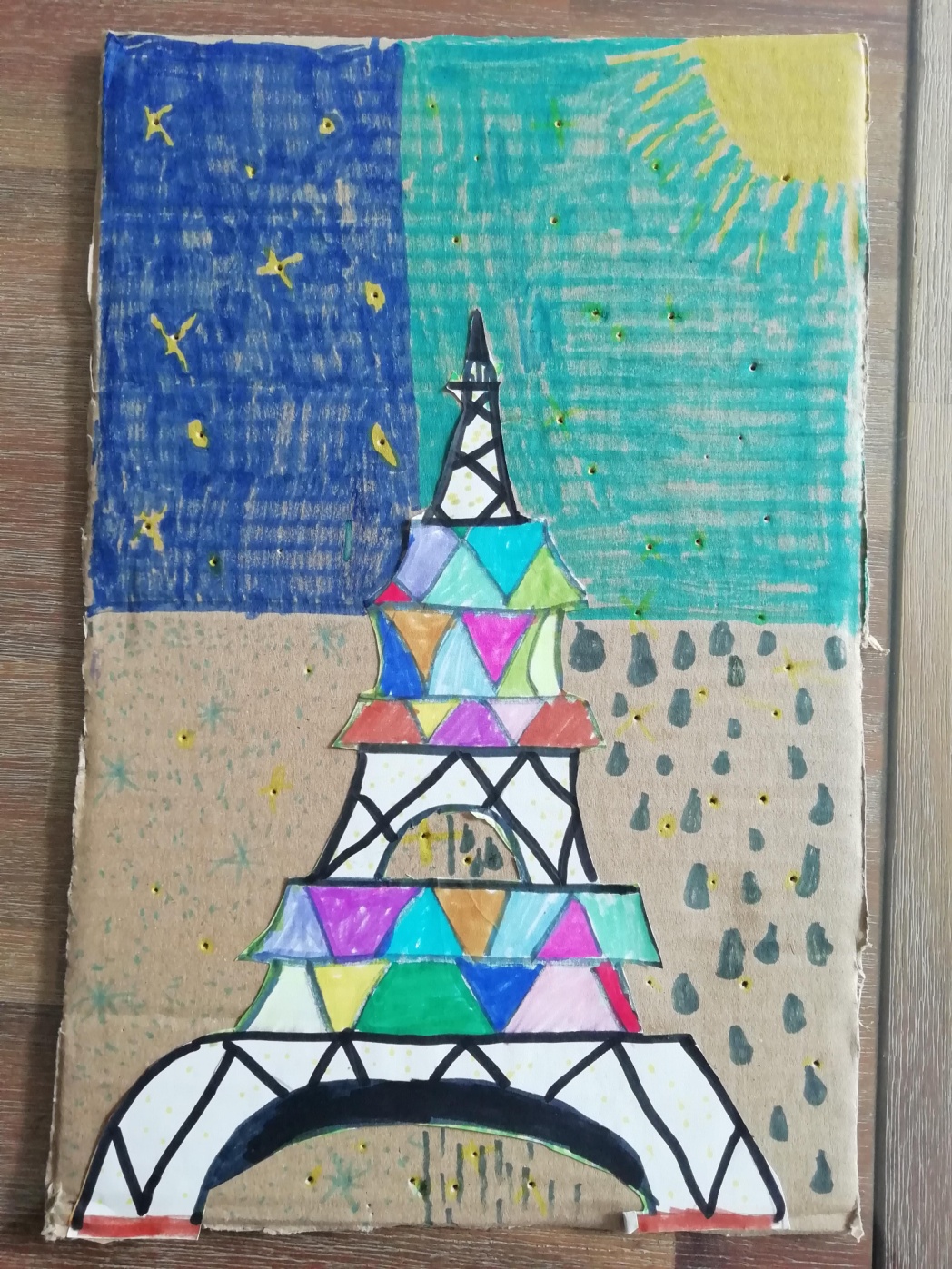 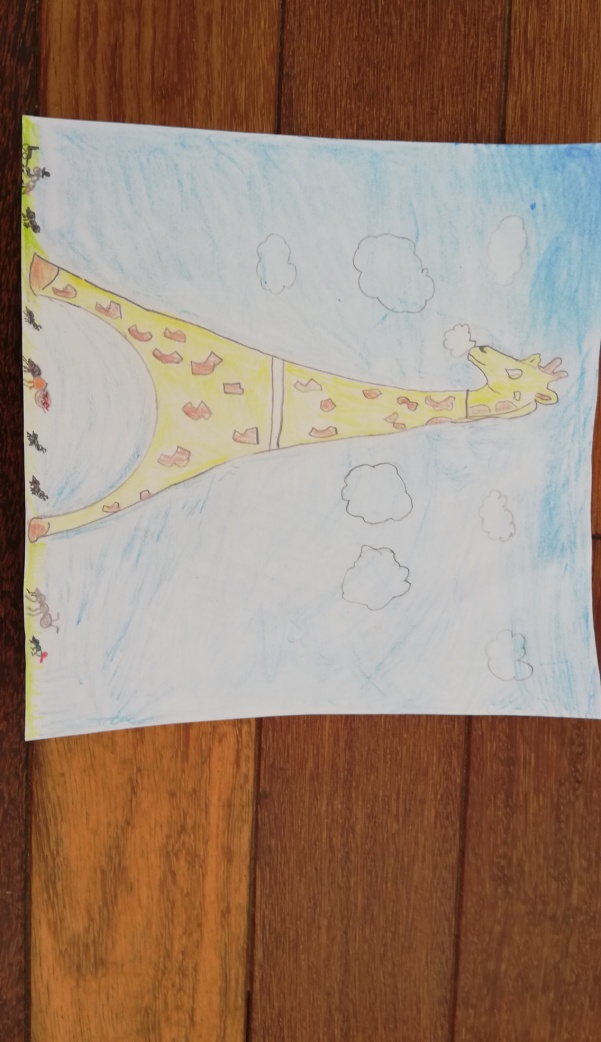 Lola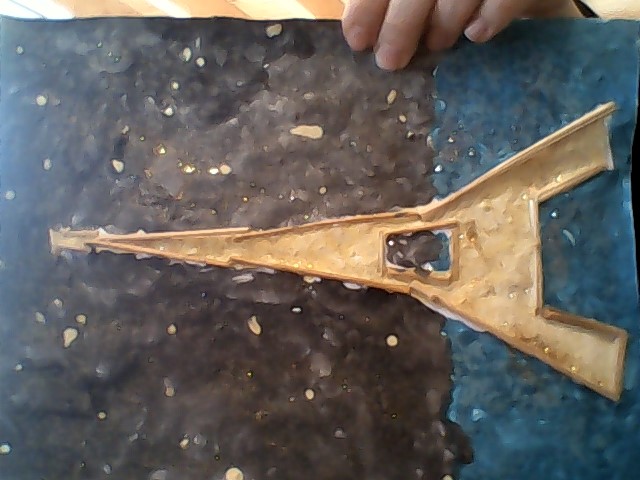     Lucas 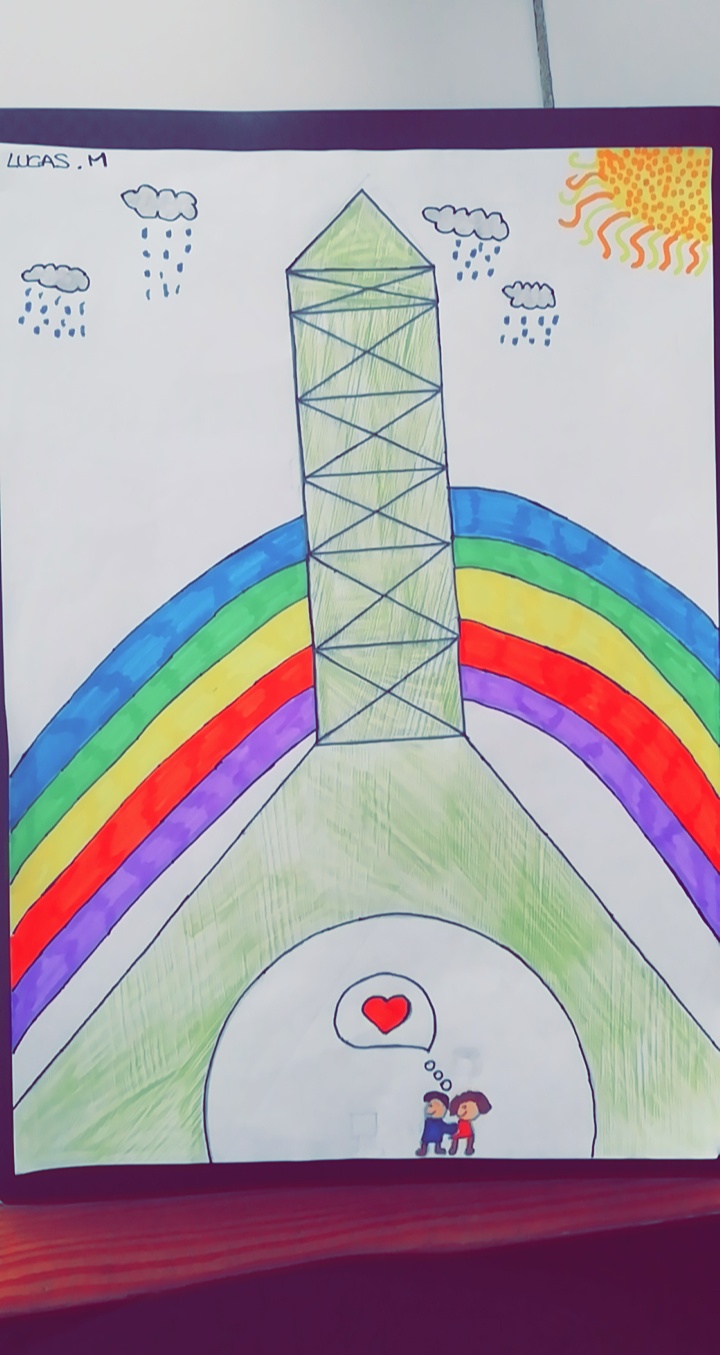 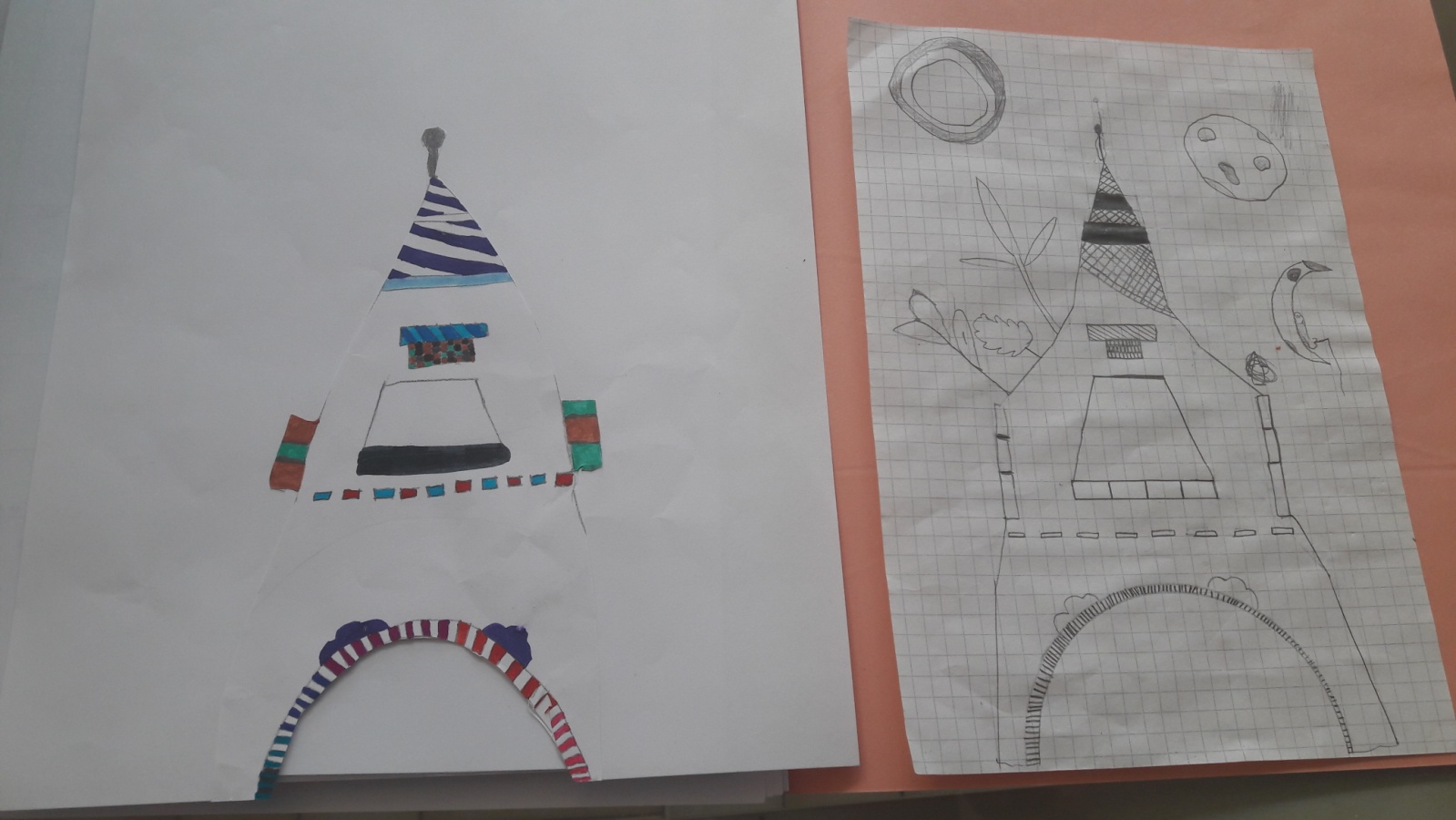 MarineMarine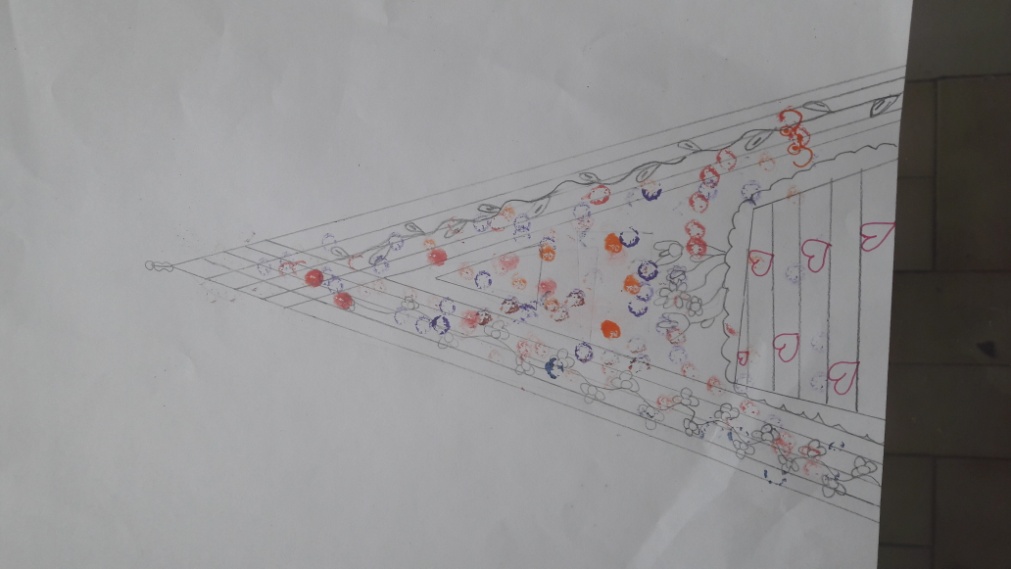   Sam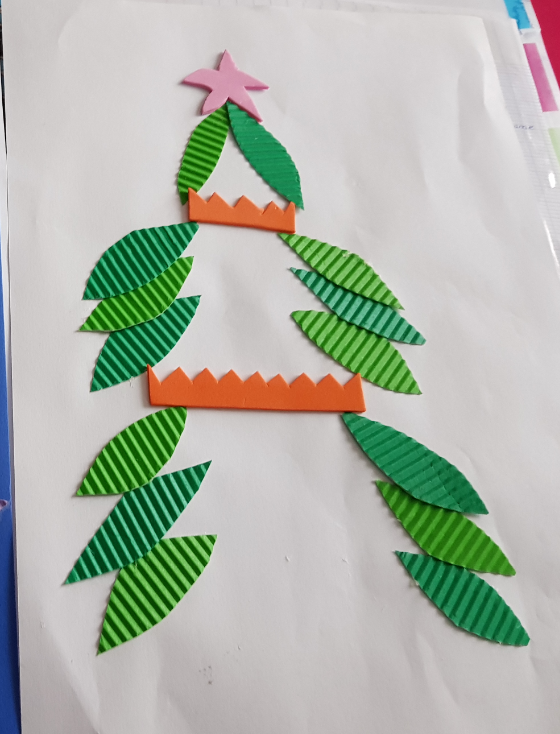             Yohann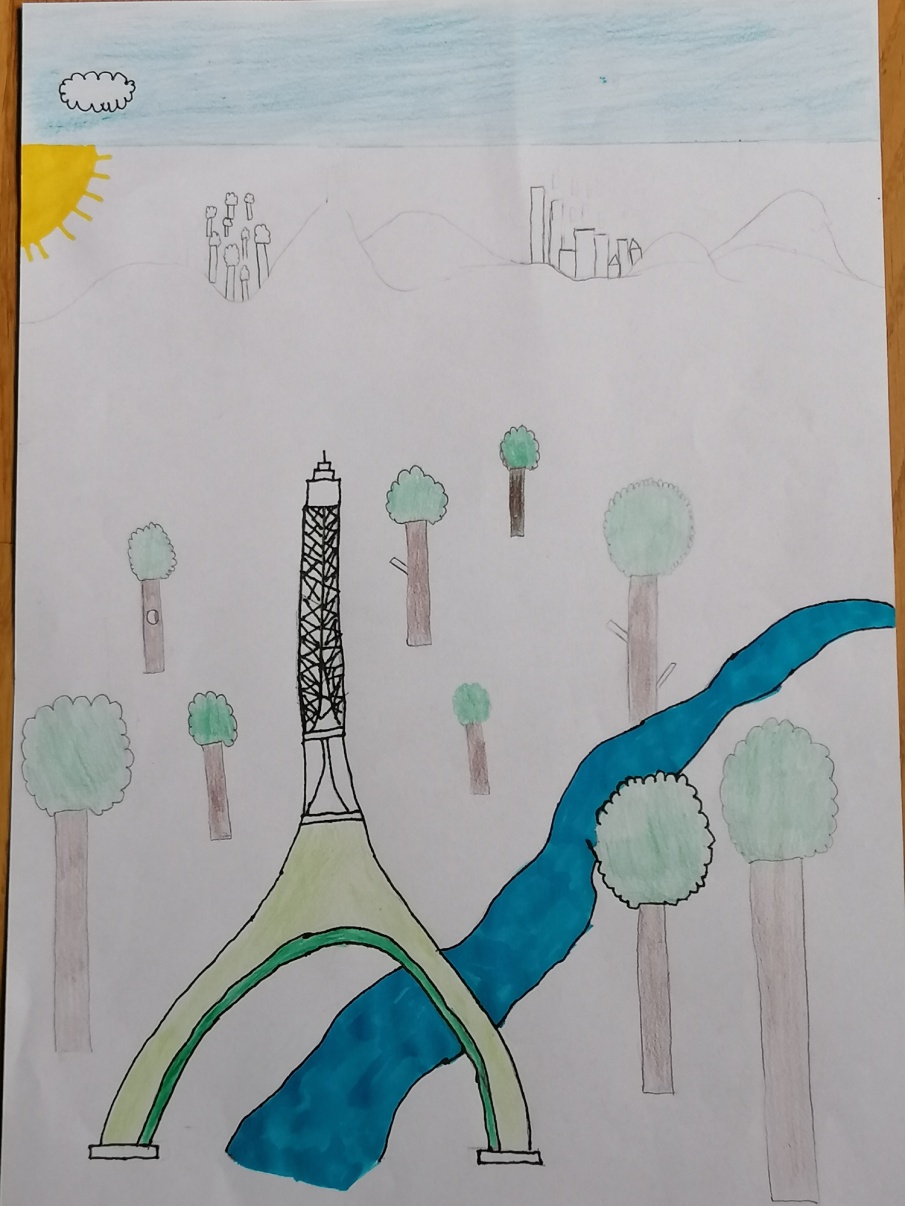 	Tylian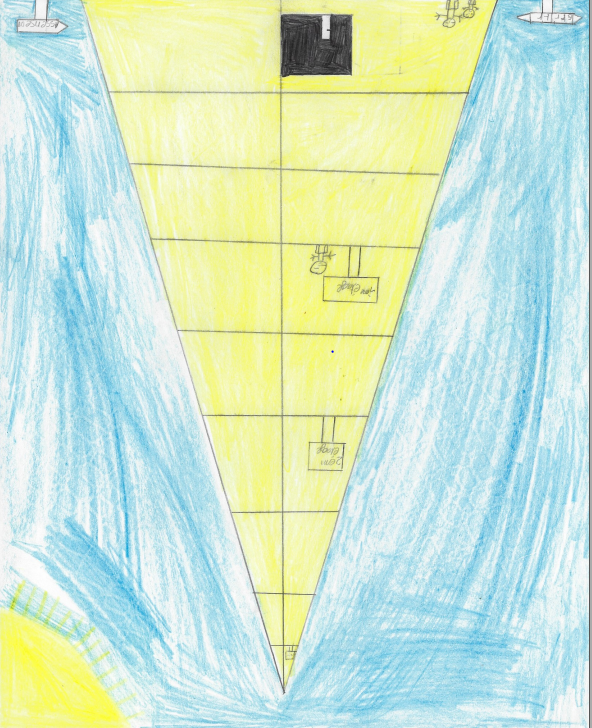    		Teddy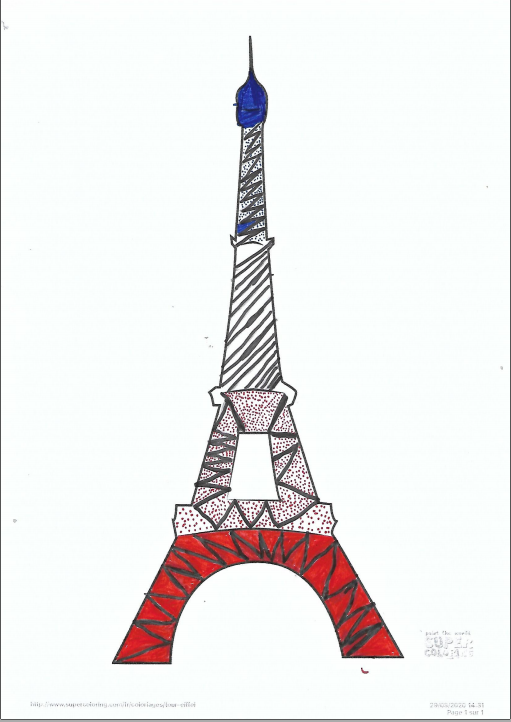   	Apolline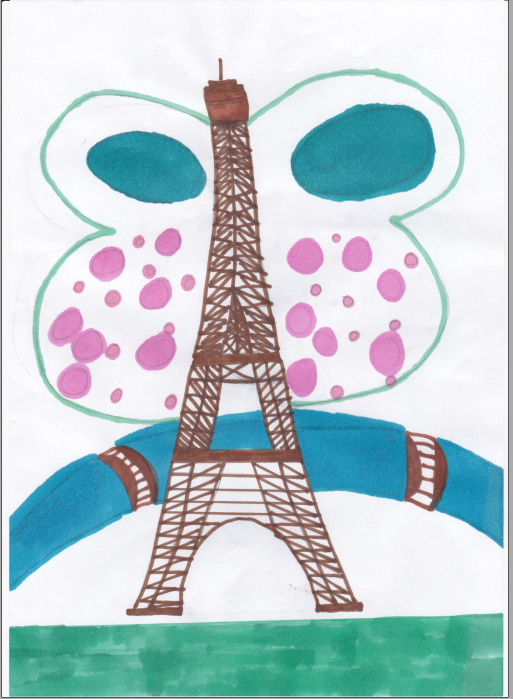   Axel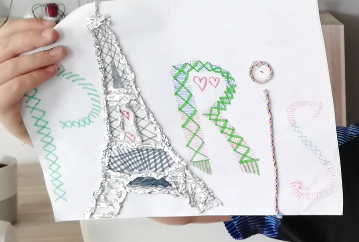 